Муниципальное дошкольное образовательное учреждениеМДОУ «Детский сад № 72»О проведении акции «Покормите птиц» Подготовила Голубева К.Р.,  воспитательИТОГИ:  в  группе «Искорки»  приняли участие 3 семьи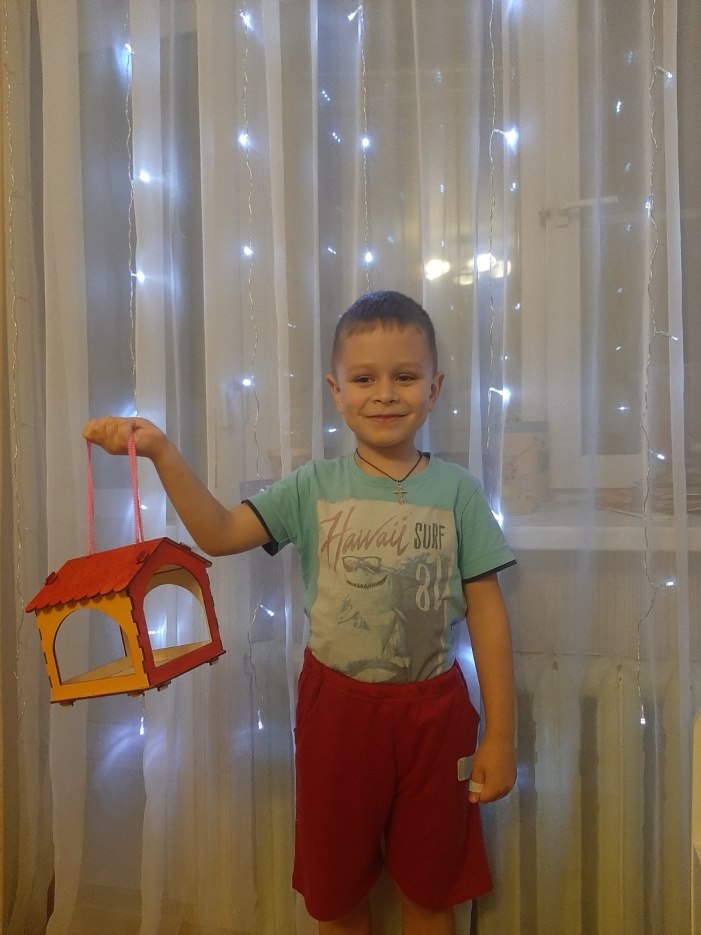 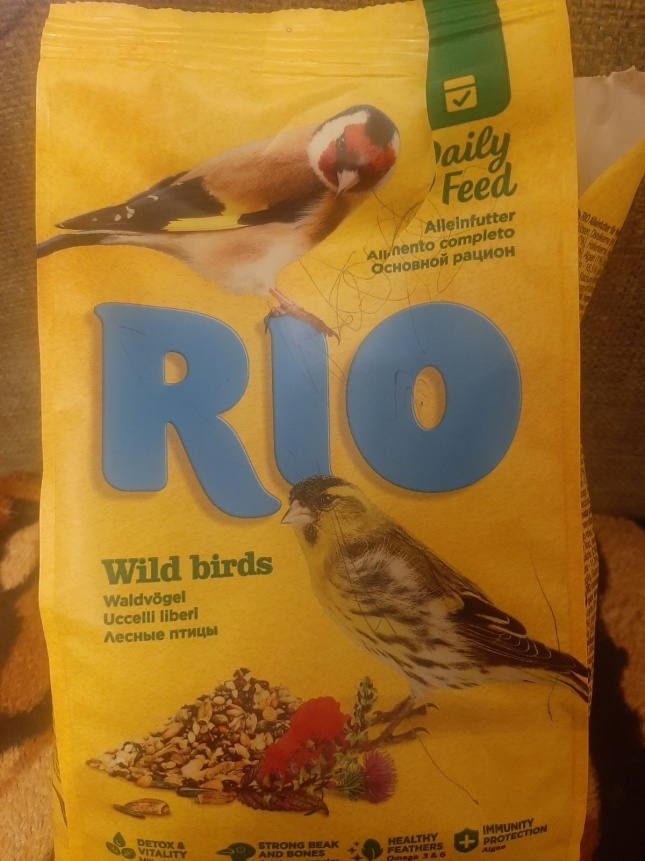 